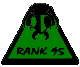 A.S.D. RANK 95DOMANDA DI ISCRIZIONEIl/La sottoscritto/a _____________________________________________________________,nato/a a _______________________________________, Prov. _____, il__________________e residente a __________________________________________________________________in via/piazza __________________________________________, Prov. ______ CAP: ________,tel. ____________________, cell. ____________________, e-mail ______________________________,C.F. ___________________________chiede di essere ammesso come socio dell’Associazione.Dichiara inoltre:di conoscere lo Statuto ed i Regolamenti dell’Associazione;di accettare ed impegnarsi a rispettare le disposizioni statutarie e regolamentari e le deliberazioni assunte dagli organi dell’Associazione;di essere a conoscenza delle disposizioni normative vigenti in materia di tutela sanitaria delle attività sportive e degli obblighi conseguenti;di essere in buono stato di salute e di non presentare controindicazioni alla pratica delle attività sportive non agonistiche/agonistiche che si intendono praticare nell’ambito dell’Associazione, come risultante dal certificato medico che si allega in copia al presente modulodi impegnarsi, in sede di successivi rinnovi annuali, a presentare contestualmente all’Associazione il certificato medico di cui sopra;Dichiarazione dei genitori (da compilare solo in caso di richiedente minorenne)Il/La sottoscritto/a ____________________________________________________________, nato/a a _______________________________________, Prov. _____, il__________________ e residente a____________________________________________   in via/piazza __________________________________________, Prov. ______                 CAP ________, tel. ____________________, cell. ____________________,                         e-mail ______________________________,In qualità di genitore del richiedente, dichiarano di accettare, in base a quanto previsto dal codice civile sull’esercizio della patria potestà, la richiesta di ammissione come socio dell’Associazione, nonché di conoscere e far rispettare le disposizioni statutarie e regolamentari della medesima Associazione. Dichiarano inoltre di essere a conoscenza delle disposizioni normative vigenti in materia di tutela sanitaria delle attività sportive e degli obblighi conseguenti.Acconsento al trattamento dei dati personali ai sensi dell’art. 13 del D.Lgs. n° 196/2003 nella misura necessaria per il perseguimento degli scopi statutari e per le finalità e nei limiti indicati nella menzionata informativa. Si acconsente altresì, in particolare, ai trattamenti derivantidalla comunicazione dei dati ai soggetti indicati nell’informativa stessa.		Data									Firma	________________							_________________